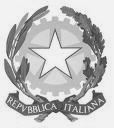 Ministero dell’IstruzioneALLEGATO ADati identificativi dell’Istituzione scolastica[Indicare i dati dell’istituzione scolastica statale o paritaria titolata al rilascio della certificazione]CERTIFICATO di COMPETENZE*(ai sensi dell’art. 5, comma 1, lettera g), decreto legislativo 13 aprile 2017, n. 61 e del decreto del Ministro dell’istruzione del 24 agosto 2021, n. 267)N° Certificato:  	RILASCIATO ANOME		COGNOME  	nato/a a	il  	nell’ambito del seguente percorso di Istruzione Professionale:Indirizzo di studio:  	Referenziazione ATECO¹:		Sezione:	Divisione:  	Settore Economico Professionale (SEP)2:  	PERCORSO DI APPRENDIMENTOPeriodo di svolgimento del percorso3: 	                                                            Ultima annualità superata con successo4: A.S. ……../…………RISULTATI DI APPRENDIMENTO RAGGIUNTI5Sezione A)Sezione B)Firma del Legale Rappresentante(dirigente scolastico o coordinatore delle attività educative e didattiche della scuola paritaria)LEGENDAIl presente Certificato di competenze è rilasciato, a richiesta dell’interessato, per le finalità previste dall’articolo 1, comma 2, del decreto del Ministro dell’istruzione del 24 agosto 2021, n. 267.Indicare il codice ATECO dell’attività economica cui fa riferimento il percorso formativo declinato dall’istituzione scolastica in relazione all’indirizzo di studio, eventualmente esplicitato a livello di “sezione” e “divisione”.Indicare il Settore Economico Professionale correlato al profilo di uscita dell’indirizzo di studio e al percorso formativo.Indicare il periodo, espresso in mese/anno di avvio e mese/anno di conclusione del percorso di apprendimento o frazione dello stesso, anche per passaggio ad altro sistema formativo.Indicare l’ultima annualità di percorso frequentata e superata con successo.Riportare nei riquadri gli enunciati sintetici dei risultati di apprendimento in termini di competenze, ovvero abilità e conoscenze effettivamente e complessivamente acquisite dalla studentessa e dallo  studente, facendo riferimento aitraguardi intermedi declinati nel curricolo di classe e nel curricolo personalizzato, coerenti con i traguardi intermedi indicati nelle Linee guida, sia per l’Area generale, sia per l’Area di indirizzo e con i risultati di apprendimento riportati negli Allegati 1 e 2 del decreto interministeriale 24 maggio 2018, n. 92.Da compilare nel caso di raggiungimento della competenza nella sua interezza.Indicare il contesto prevalente in cui la studentessa/lo studente ha acquisito le competenze di riferimento indicate e il livello QNQ corrispondente (Allegato 1, Tabella A del decreto 8 gennaio 2018).Da compilare nel caso di acquisizione di elementi di competenza (abilità e conoscenze) e non della competenza nella sua interezza. In questo caso inserire nel campo l’enunciato della competenza/competenze cui si riferiscono gli elementi acquisiti.Indicare il contesto prevalente in cui la studentessa/ lo studente ha acquisito le conoscenze e/o le abilità indicate e il livello QNQ corrispondente (decreto 8 gennaio 2018).GLOSSARIOCOMPETENZA: comprovata capacità di utilizzare, in situazioni di lavoro, di studio o nello sviluppo professionale e personale, un insieme strutturato di conoscenze e di abilità acquisite nei diversi contesti di apprendimento formale, non formale o informale.APPRENDIMENTO FORMALE: apprendimento che si attua nel sistema di istruzione e formazione (in aula, laboratorio, in attuazione dei Percorsi per le Competenze Trasversali e per l’Orientamento - PCTO, in apprendistato …)APPRENDIMENTO NON FORMALE: apprendimento caratterizzato da una scelta intenzionale della persona, che si realizza al di fuori dei sistemi sopracitati, in ogni organismo che persegua scopi educativi e formativi, anche del volontariato, del servizio civile nazionale e del privato sociale e nelle imprese.APPRENDIMENTO INFORMALE: apprendimento che, anche a prescindere da una scelta intenzionale della persona si realizza nello svolgimento di attività nelle situazioni di vita quotidiana e nelle interazioni che in essa hanno luogo, nell'ambito del contesto di lavoro, familiare e del tempo libero.21A07568MINISTERO DELL’UNIVERSITÀ E DELLA RICERCADECRETO 6 agosto 2021.Concessione delle agevolazioni per il progetto ARS01 00188, a valere sull’avviso DD 1735 del 13 luglio 2017, per la presentazione di progetti di ricerca industriale e sviluppo sperimentale nelle 12 aree di specializzazione individuate dal PNR 2015-2020. (Decreto n. 2019/2021).IL DIRETTORE GENERALEDELLA RICERCAVisto il decreto-legge 9 gennaio 2020, n. 1, pubblicato nella Gazzetta Ufficiale n. 6 del 9 gennaio 2020, istitu- tivo del Ministero dell’università e della ricerca (MUR), così come convertito, con modificazioni, con la legge 5 marzo 2020, n. 12, pubblicato nella Gazzetta Ufficialen. 61 del 9 marzo 2020, e, in particolare, l’art. 4, com- ma 1 dello stesso;Visto il decreto del Presidente del Consiglio dei mi- nistri n. 164 del 30 settembre 2020 (Gazzetta Ufficia- le n. 309 del 14 dicembre 2020) recante il regolamento di organizzazione del MUR, nonché il regolamento di organizzazione degli uffici di diretta collaborazione del Ministro dell’università e della ricerca, di cui al decre- to del Presidente del Consiglio dei ministri n. 165 del 30 settembre 2020, n. 165 (Gazzetta Ufficiale n. 309 del14 dicembre 2020);Visto il decreto del Ministro dell’università e della ri- cerca del 19 febbraio 2021, pubblicato nella Gazzetta Uf- ficiale della Repubblica italiana del 26 marzo 2021, n. 74, recante «Individuazione e definizione dei compiti degli uffici di livello dirigenziale non generale del Ministero dell’università e della ricerca»;Visto l’art. 11, comma 1 e 5 del decreto-legge del 16 maggio 1994, n. 299, convertito, con modificazioni,dalla legge 19 luglio 1994, n. 451;CONTESTO PREVALENTEDI APPRENDIMENTO E LIVELLO QNQ7CONTESTO PREVALENTEDI APPRENDIMENTO E LIVELLO QNQ7CONTESTO PREVALENTEDI APPRENDIMENTO E LIVELLO QNQ7COMPETENZE DI RIFERIMENTO RAGGIUNTE6in relazione alle UdA di riferimentoAula o laboratorioStage/tirocinio nei PCTO, ovvero apprendistatoLivello QNQCONTESTO PREVALENTEDI APPRENDIMENTO E LIVELLO QNQ9CONTESTO PREVALENTEDI APPRENDIMENTO E LIVELLO QNQ9CONTESTO PREVALENTEDI APPRENDIMENTO E LIVELLO QNQ9Aula oStage/tirocinioLivelloCOMPETENZE DI RIFERIMENTOCONOSCENZE ACQUISITEABILITÀ ACQUISITElaboratorionei PCTO,QNQATTESE8ovveroin relazione alle UdA di riferimentoapprendistato